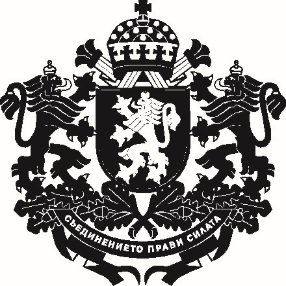 Република БългарияЗаместник-министър на земеделието, храните и горите……………………………………………… г.ДОКЛАДот Вергиния Кръстева – заместник-министър на земеделието, храните и горитеОтносно: Наредба за изменение и допълнение на Наредба № 3 от 2015 г. за условията и реда за прилагане на схемите за директни плащанияУВАЖАЕМА ГОСПОЖО МИНИСТЪР,На основание чл. 38а, ал. 4 от Закона за подпомагане на земеделските производитили внасям за одобрение проект на  Наредба за изменение и допълнение на Наредба № 3 от 2015 г. за условията и реда за прилагане на схемите за директни плащания.Причини, които налагат приемането на актаПрез 2020 г. завърши програмният период за прилагане на Общата селскостопанска политика (ОСП) на Европейския съюз. Процедурата във връзка със законодателните предложения на Комисията относно ОСП след 2020 г. не приключи навреме, за да се даде възможност на държавите членки и на Комисията да подготвят всички елементи, необходими за прилагането на новата правна рамка и на стратегическите планове по ОСП от 1 януари 2021 г., както беше първоначално предложено. Затова се предвиди продължаване на прилагането на правилата на сегашната рамка на ОСП през 2021 г. и 2022 г. за осигуряване на непрекъснатост на плащанията за земеделските стопани, като по този начин се гарантира предвидимост и стабилност по време на преходния период. Практиката по прилагане на схемите и мерките за директни плащания показа необходимост от усъвършенстване и прецизиране на някои правила. Това налага да бъдат направени изменения и допълнения на Наредба № 3 от 2015 г. за условията и реда за прилагане на схемите за директни плащания (обн., ДВ, бр. 16 от 2015 г.) (Наредба № 3 от 2015 г.), както и на свързаната с прилагането на схемите и мерките за директни плащания Наредба № 5 от 2009 г. за условията и реда за подаване на заявления по схеми и мерки за директни плащания(обн., ДВ, бр. 22 от 2009 г.) (Наредба № 5 от 2009 г.).Сектор „Плодове и зеленчуци“ е сред най-засегнатите от последиците от пандемията с Covid-19. Земеделските стопани изпитват затруднения с реализацията на продукцията и финансови затруднения и проблеми с паричните потоци. С оглед на безпрецедентния характер на тези обстоятелства е необходимо тези трудности да бъдат облекчени, като се даде възможност на кандидатите по схемите за обвързана подкрепа за плодове и зеленчуци да  предоставят по-рано документите за реализация на продукцията в периода от 1 до 31 декември на годината на подаване на заявлението, вместо от 1 до 31 януари на годината, следваща годината на подаване на заявлението, както е предвидено в наредбата. Съответно представените документи за реализация на продукцията трябва да са издадени в периода от 1 януари до 31 декември на годината на кандидатстване, вместо от 1 февруари на годината на кандидатстване до 31 януари на следващата календарна година. Изключение от новите срокове се прави за документите по Схемата за обвързано подпомагане за зеленчуци (картофи, лук и чесън), за която се запазват досега прилаганите срокове, поради възможностите за съхраняване на продукцията и активната  реализация на продуктите през януари. Определянето на по-ранен период на представяне на документите за доказване на реализация на продукцията по схемите за обвързана подкрепа за плодове и зеленчуци, ще даде възможност подпомагането на земеделските стопани да се изплати по-рано, в период когато то е много необходимо за планиране и подготовка на мероприятията за новия сезон. Във връзка с изменението на периода за представяне на  документи за реализация на продукцията, датата до която Българската агенция по безопасност на храните трябва да предостави на Държавен фонд „Земеделие“ - Разплащателна агенция (ДФЗ – РА) извадка от списъка с кандидати, които имат обекти за производство и/или пакетиране на храни от плодове и зеленчуци също се изтегля с един месец напред. Това ще позволи на ДФЗ – РА още при приема на документите, да направи адекватни проверки и валидация на преработвателите.С цел прецизиране на контрола на възрастта на животните, които подлежат на подпомагане, се уточнява, че тя се установява към последния ден за подаване на заявление за подпомагане. Регламентирано е използването от ДФЗ – РА на информацията за площите за биологично земеделие и в преход към биологично земеделие, вписани в регистъра по чл. 16а, ал. 1, т. 1 от Закона за прилагане на Общата организация на пазарите на земеделски продукти на Европейския съюз. Със заключителните разпоредби на представеният проект на наредба се правят изменения и допълнения на Наредба № 5 от 2009 г. С тях в Наредба 
№ 5 от 2009 г. са отразени измененията на Закона за подпомагане на земеделските производители, обнародвани в „Държавен вестник“ бр. 103 от 4 декември 2020 г. Образецът на заявлението за подпомагане по схемите и мерките за директни плащания няма да е приложение към наредбата, а ще се одобрява ежегодно от изпълнителния директор на Държавен фонд „Земеделие“. Картите с местоположението на блоковете на земеделското стопанство и земеделските парцели ще бъдат генерирани и предоставяни в системата за електронни услуги. С оглед на това, че смъртта на земеделския стопанин е едно от форсмажорните обстоятелства по Наредба № 5 от 2009 г., е уредена възможността негов наследник да уведоми ДФЗ-РА и да попълни формуляр за това обстоятелство. Освен това в наредбата са направени изменения и допълнения, насочени към подобряване на редакцията и уеднаквяване на терминологията, използвана в текстовете на нормативните актове, уреждащи прилагането на директните плащания.Цели:  Предложените изменения и допълнения на Наредба № 3 от 2015 г. и Наредба № 5 от 2009 г. са насочени към постигане на следните цели:- Да се помогне на земеделските стопани, които в следствие на пандемията с Covid-19 изпитват затруднения с реализацията на продукцията и проблеми с паричните потоци;- Повишаване на ефективността на контрола, който упражнява ДФЗ – РА за спазване на всички изисквания за прилагане на схемите за директни плащания;- Отразяване на измененията и допълненията на Закона за подпомагане на земеделските производители.Финансови и други средства, необходими за прилагането на новата уредбаПроектът на Наредба за изменение и допълнение на Наредба № 3 от 2015 г. за условията и реда за прилагане на схемите за директни плащания не води до въздействие върху държавния бюджет. Той не предвижда разходването на допълнителни средства от бюджета на Министерството на земеделието, храните и горите и на Държавен фонд „Земеделие“, както и допълнителна финансова тежест за кандидатите и бенефициентите на подпомагане.Очаквани резултати от прилагането на актаС прилагане на изменената наредба се очаква постигането на следните резултати:- подпомагането на земеделските стопани по схемите за обвързана подкрепа за плодове и зеленчуци да се изплати по-рано, в период когато то е много необходимо за планиране и подготовка на мероприятията за новия сезон;- осигуряване на контрол за спазване на всички критерии за допустимост по схемите за директни плащания;- създаване на система за електронни услуги.Анализ за съответствие с правото на Европейския съюзПроектът на наредба не е свързан с транспониране в националното законодателство на актове на Европейския съюз, поради което не е приложена таблица за съответствие с правото на Европейския съюз.Информация за проведените обществени консултацииНа основание чл. 26, ал. 2 от Закона за нормативните актове са проведени предварителни обществени консултации със заинтересованите страни. Съгласно чл. 26, ал. 3 и 4 от Закона за нормативните актове проектът на доклад (мотиви) и проектът на наредба са публикувани на интернет страницата на Министерството на земеделието, храните и горите и на Портала за обществени консултации със срок за предложения и становища 30 дни. Получените целесъобразни предложения и бележки от физически и юридически лица са отразени в текста на проекта.Съгласно чл. 26, ал. 5 от Закона за нормативните актове справката за проведената обществената консултация е публикувана на интернет страницата на Министерството на земеделието, храните и горите и на Портала за обществени консултации. След етапа на обществени консултации направените целесъобразни бележки и предложения от заинтересованите страни бяха взети предвид и отразени.Проектът на Наредба за изменение и допълнение на Наредба № 3 от 2015 г. за условията и реда за прилагане на схемите за директни плащания е изготвен в съответствие с Решение № 338 на Министерския съвет от 2017 г. за приемане на мерки за намаляване на административната тежест върху гражданите и бизнеса чрез премахване на изискването за представяне на някои оригинални удостоверителни документи на хартиен носител. Проектът на наредба е съгласуван в съответствие с разпоредбите на Правилата за изготвяне и съгласуване на проекти на актове в системата на Министерството на земеделието, храните и горите. Направените целесъобразни бележки и предложения са отразени. УВАЖАЕМА ГОСПОЖО МИНИСТЪР,Във връзка с изложеното, предлагам да издадете приложената Наредба за изменение и допълнение на Наредба № 3 от 2015 г. за условията и реда за прилагане на схемите за директни плащания.С уважение,ВЕРГИНИЯ КРЪСТЕВАЗаместник-министърДОМИНИСТЪРА НА ЗЕМЕДЕЛИЕТО, ХРАНИТЕ И ГОРИТЕГ-ЖА ДЕСИСЛАВА ТАНЕВАОДОБРИЛ,МИНИСТЪР НА ЗЕМЕДЕЛИЕТО, ХРАНИТЕ И ГОРИТЕ:ДЕСИСЛАВА ТАНЕВАПриложения: Проект на Наредба за изменение и допълнение на Наредба № 3 от 2015 г. за условията и реда за прилагане на схемите за директни плащания;Справка за отразяване на постъпилите становища;Справка за отразяване на постъпилите предложения и становища от проведената обществена консултация;Постъпили становища.